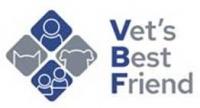 Surgical Experienced Veterinary TechnicianCalling all Veterinary Technicians! We are seeking a highly motivated animal lovers to join our teams to provide exceptional care for pets and their owners, in our Beacon Falls location!  A typical day of a Veterinary Technician may include assisting the Veterinarian in procedures (medical, surgical, dental), preparing patients for surgery, maintaining anesthetized patients, monitoring patients during surgery and recovery, administering fluids, etc. Our technicians have the opportunity to work very closely with the Veterinarians through our distinguished mentorship program! Teamwork is everything to us at VBF.We also preach the importance of a healthy culture and work-life balance. As a company, we completely understand the value of taking time for yourself, which is why we offer generous time off for all employees, as well as a flexible schedule. Other unique benefits include personal and professional development opportunities such as our distinguished and highly prioritized mentorship program.In addition to a highly competitive pay structure, all full-time employees are also eligible to a comprehensive benefits package including health, dental, and vision insurance, short and long-term disability, and a 401(k) contribution. Employees also have access to an Employee Assistance Program (EAP), a voluntary, work-based program that offers free and confidential assessments, short-term counseling, referrals, and follow-up services to employees who have personal and/or work-related problems.Pay rate is evaluated by experience level, credentialed candidates offered $23-$25/hr Once you start working for us, you’ll want all your Vet Tech friends to join you! Ask us more about our Employee Referral Award Program at your interview – hint: everyone wins!Requirements: Above all, you love pets – duh! We also require a high school diploma or equivalent, and at least 1 year experience preferred in the veterinary field.  Considered candidates must have prior experience, and confidence assisting the veterinarian with surgical patients.  Licensed candidates are a PLUS! All employees must be able to lift 50 pounds, as well as stand/walk/kneel for long periods of time. The ability to safely restrain dogs and cats is a must.We look forward to hearing from you soon!For questions, or resume submissions please email Rhonda@vetsbestfriend.com 